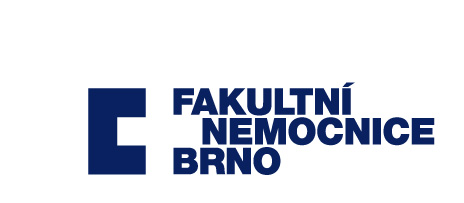 PŘIHLÁŠKA do certifikovaného kurzu Název kurzu:	 			Bazální stimulaceDatum konání kurzu:	 		Jméno, příjmení a titul:		Datum narození:			Místo narození:			Adresa bydliště:			Telefon:	E-mail:			Údaje pro daňový dokladPlatba z účtu číslo:	Název plátce:	Fakturační adresa, včetně IČO, DIČ:		Zaslání daňového dokladu:   ano – ne *Kurz je určen nelékařským zdravotnickým povoláním, která se podílí na zdravotní a ošetřovatelské péči a splňují kvalifikační podmínky dané zákonem 96/2004 Sb. v platném znění dle § 5,6,7,10,18,22,23,24 a nejméně tříletou praxí v oboru.Přihláška bude platná po vyplnění všech polí. K přihlášce přiložte úředně ověřený doklad o odborné způsobilosti.Vyplněnou přihlášku zasílejte na e-mail: Blahova.Marcela@fnbrno.czVe smyslu zásad GDPR souhlasím, aby moje uvedená osobní data byla FN Brno použita pro zpracování agendy kurzů a účely archivace.* nehodící se škrtněte (vymažte)